Acompanhamento de aprendizagem1º ano | 1º bimestreAvaliação1. Qual é o seu nome e o seu sobrenome? Escreva nas linhas a seguir.__________________________________________________________________________________________________________________________________________________________________________________________________________________2. Qual é a sua idade e qual a data do seu nascimento? Escreva nas linhas a seguir.__________________________________________________________________________________________________________________________________________________________________________________________________________________3. Desenhe um círculo embaixo do ano em que você nasceu.4.  desenhe seu brinquedo favorito. 5. Circule as atividades que você mais gosta de fazer!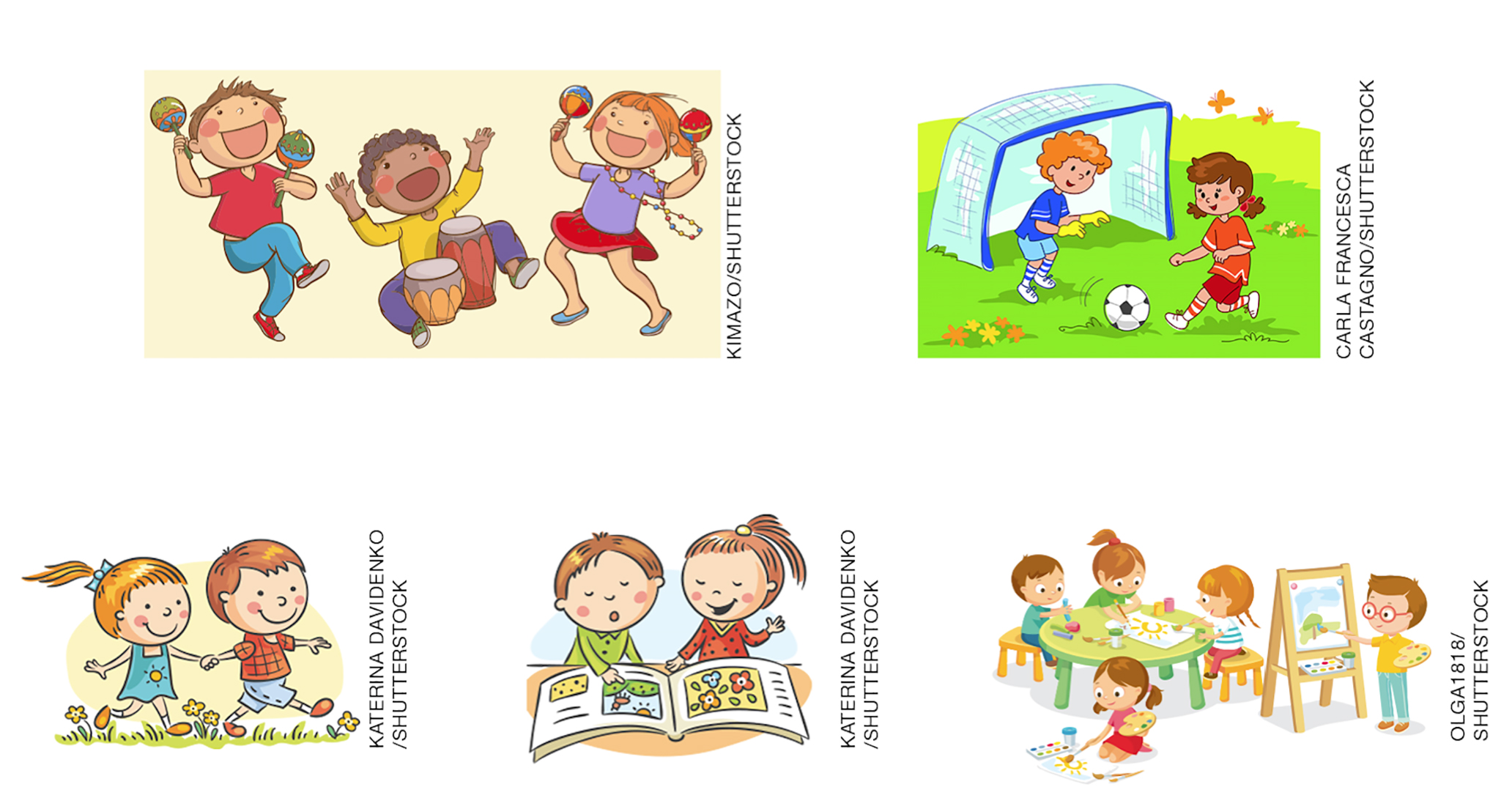 6. O que você mais gosta de fazer com os amigos? Desenhe você e seus amigos realizando essa atividade.7. Quais são os nomes desses amigos?__________________________________________________________________________________________________________________________________________________________________________________________________________________8. Qual é essa atividade?__________________________________________________________________________________________________________________________________________________________________________________________________________________9. Desenhe as pessoas com as quais você convive diariamente em sua casa.10. Desenhe uma lembrança divertida de algum acontecimento em família que você considera importante.11. Enumere a sequência corretamente. Quais as etapas de crescimento de uma pessoa?(...)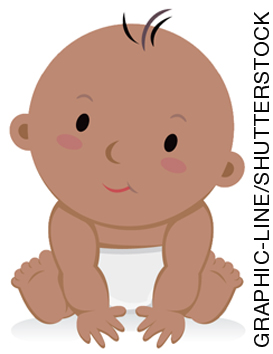 (...)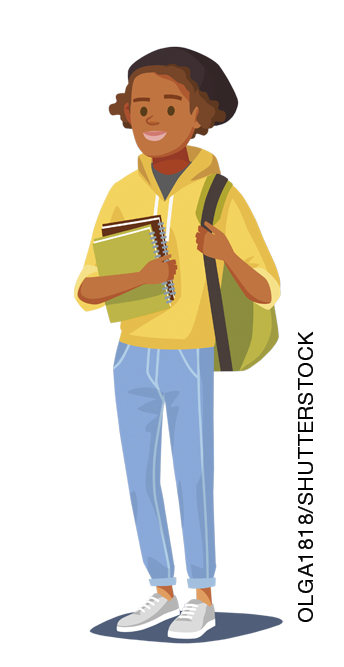 (...)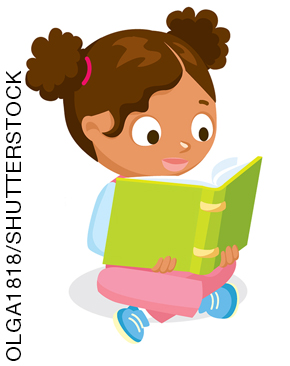 (...)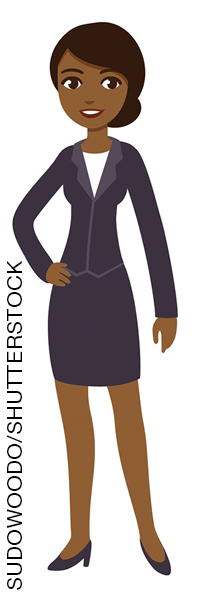 12. Marque com um X o desenho que representa uma festa que você comemora em família.(   )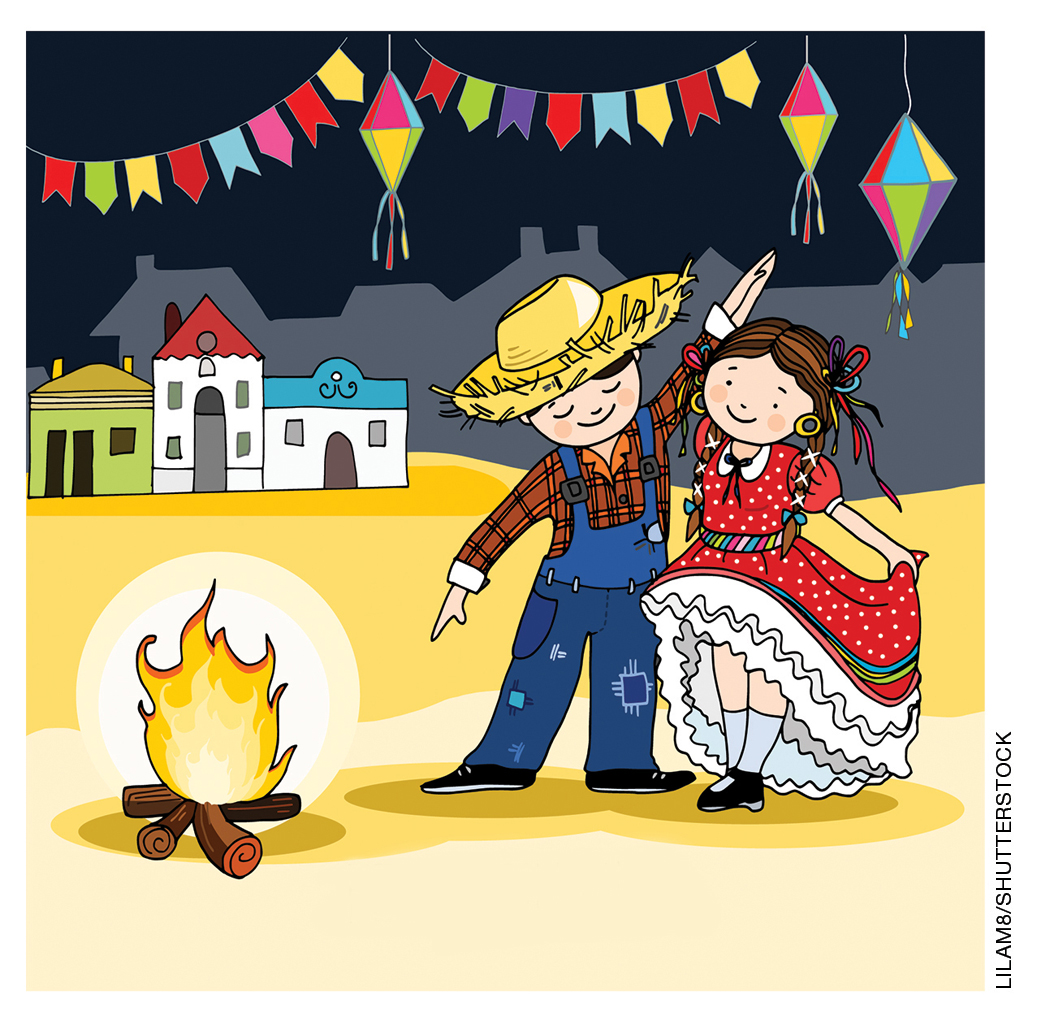 (   )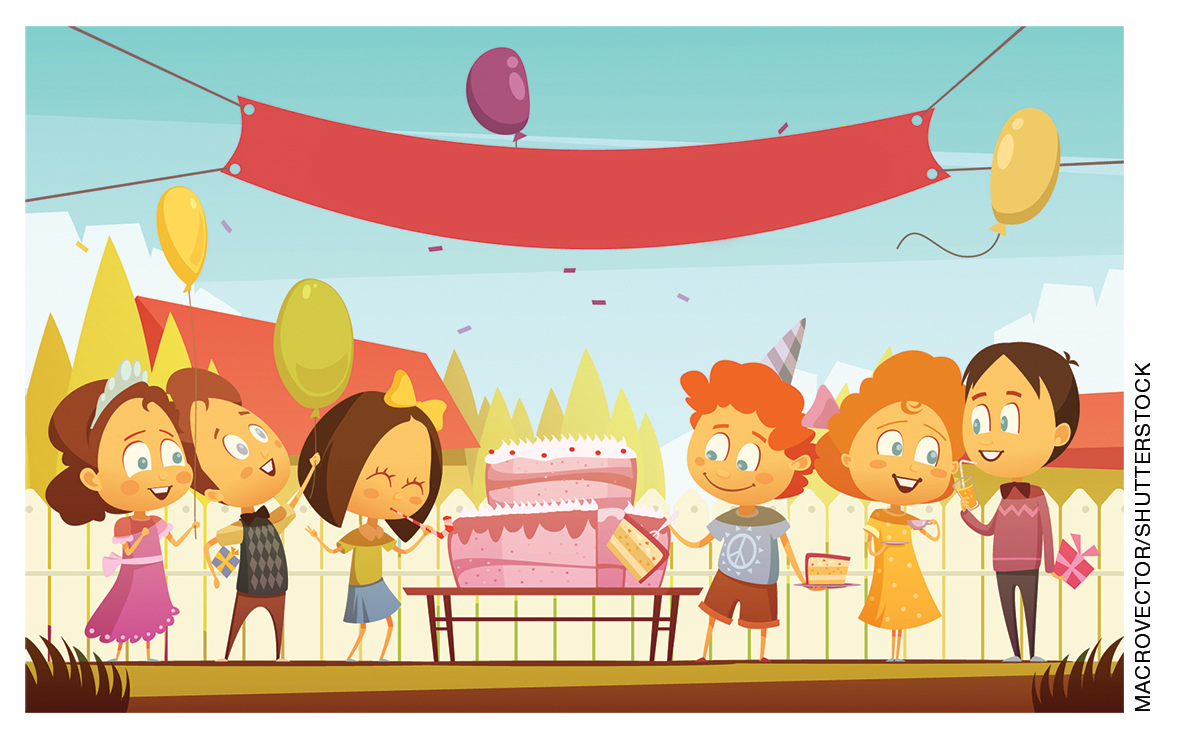 13. Circule a imagem que mostra um objeto antigo.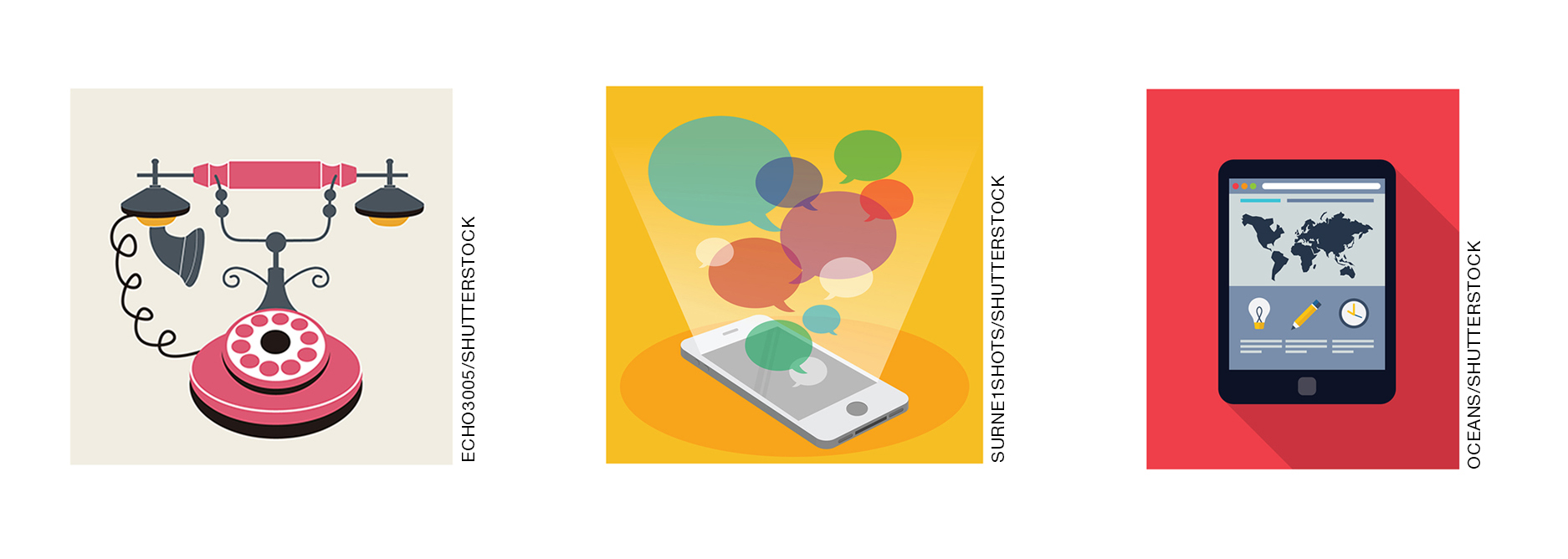 14. Circule a imagem que mostra um objeto moderno.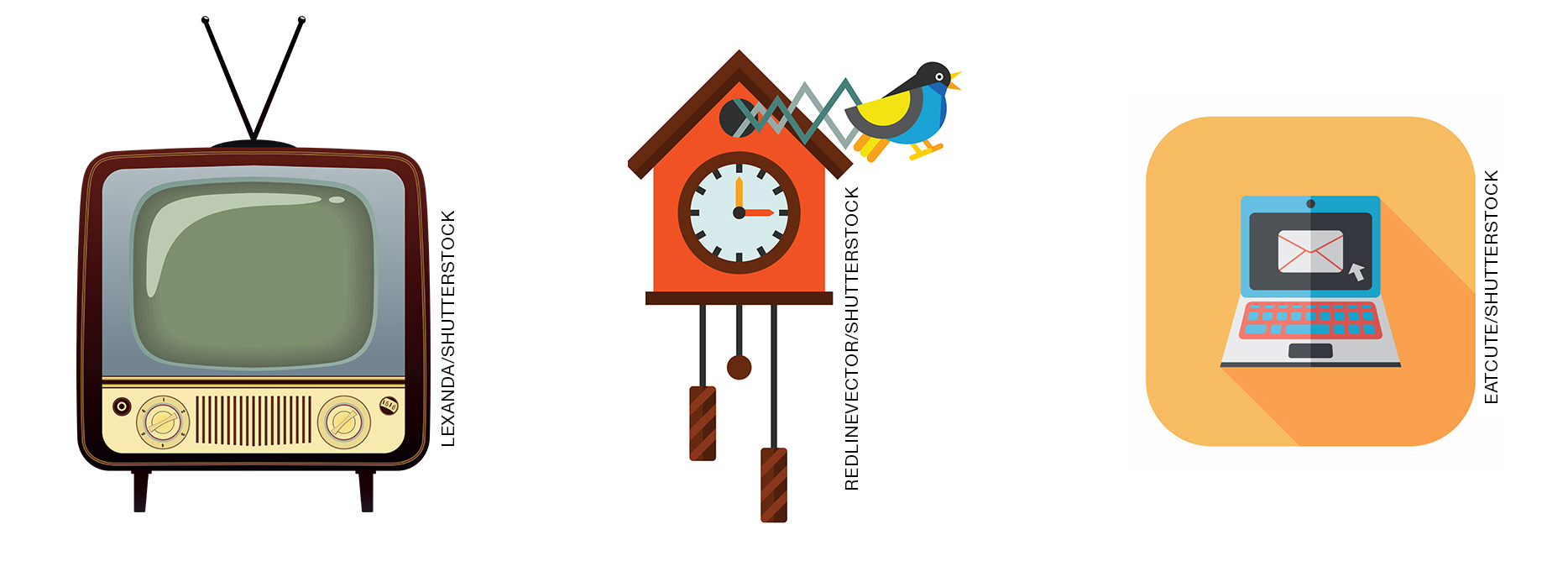 15. Marque um X nas atividades que você consegue fazer sozinho.(   )  Tomar banho(   )   Escovar os dentes(   )   Andar de bicicleta(   )   Jogar videogame(   )   Ir ao cinema(   )   Passear no parqueNOME:______________________________________________________________TURMA: _____________________________________________________________DATA: _______________________________________________________________2011201220132014201520162017201820192020